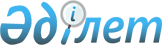 О внесении изменений в постановление акимата Теректинского района от 27 марта 2018 года № 90 "Об утверждении методики оценки деятельности административных государственных служащих корпуса "Б" Государственного учреждения "Аппарат акима Теректинского района" и районных исполнительных органов, финансируемых из местного бюджета
					
			Утративший силу
			
			
		
					Постановление акимата Теректинского района Западно-Казахстанской области от 26 мая 2022 года № 127. Утратило силу постановлением акимата Теректинского района Западно-Казахстанской области от 17 мая 2023 года № 96
      Сноска. Утратило силу постановлением акимата Теректинского района Западно-Казахстанской области от 17.05.2023 № 96 (вводится в действие по истечении десяти календарных дней после дня его первого официального опубликования).
      акимат Теректинского района ПОСТАНОВЛЯЕТ:
      1. Внести в постановление акимата Теректинского района "Об утверждении методики оценки деятельности административных государственных служащих корпуса "Б" Государственного учреждения "Аппарат акима Теректинского района" и районных исполнительных органов, финансируемых из местного бюджета" от 27 марта 2018 года № 90 (зарегистрировано в Реестре государственной регистрации нормативных правовых актов за № 5130) следующие изменения:
      в приложении к указанному постановлению:
      пункт 5 изложить в новой редакции: 
      "5. Для проведения оценки должностным лицом, имеющим право назначения на государственную должность и освобождения от государственной должности служащего корпуса "Б" (далее – уполномоченное лицо), создается Комиссия по оценке (далее – Комиссия), рабочим органом которой является служба управления персоналом либо в случае ее отсутствия – иное структурное подразделение (лицо), на которое возложено исполнение обязанностей службы управления персоналом (кадровой службой) (далее – служба управления персоналом).
      Состав Комиссии определяется уполномоченным лицом. Количество членов Комиссии составляет не менее 5 человек.";
      пункт 41 изложить в новой редакции:
      "41. Ознакомление служащего корпуса "Б" с результатами оценки осуществляется в письменной форме. В случае отказа служащего от ознакомления, составляется акт в произвольной форме, который подписывается службой управления персоналом и двумя другими служащими государственного органа.
      При этом служащим, отказавшимся от ознакомления, результаты оценки направляются посредством интранет - портала государственных органов и/или единой автоматизированной базы данных (информационной системы) по персоналу государственной службы либо системы электронного документооборота в сроки, указанные в пункте 40 настоящей Методики.";
      пункт 42 исключить.
      2. Контроль за исполнением настоящего постановления возложить на руководителя аппарата акима Теректинского района М. Еркибаева.
      3. Настоящее постановление вводится в действие по истечении десяти календарных дней после дня его первого официального опубликования.
					© 2012. РГП на ПХВ «Институт законодательства и правовой информации Республики Казахстан» Министерства юстиции Республики Казахстан
				
      Аким района

Т. Габдушев
